Scharnier: RVS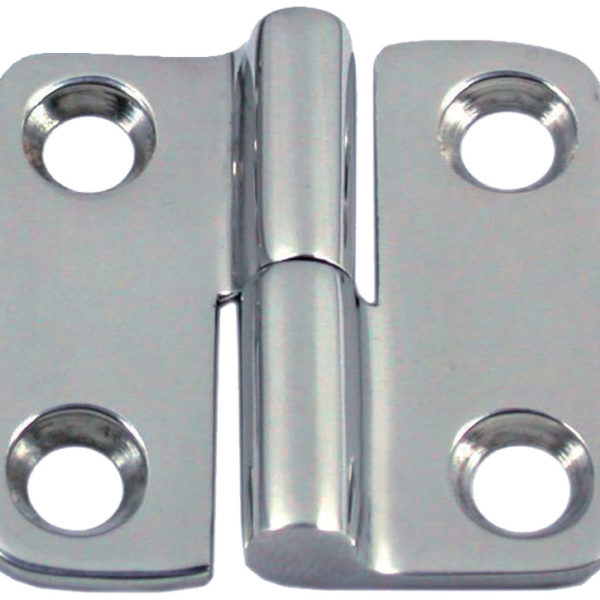 Productvoorwaarden: soepel kunnen bewegen, niet uit elkaar vallen als er een deur aan hangt, niet roesten waardoor het dus niet meer soepel werkt en het moet niet zomaar los te halen zijn. Alternatief materiaal: misschien kunststof, maar dan moet je wel iets meer dan 3 scharnieren hebben om te zorgen dat het ever sterk is.RVS is beter.Product-voorwaardenMogelijk materiaalMateriaal eigenschap, RVSMateriaal eigenschap, kunststofSoepel bewegenRVS en kunststofBeweegt soepel als het juist is gemaakt.Slijt sneller dus meer kans dat het minder soepel gaat.Stevig genoeg voor een deurRVS en kunststofStevig genoeg.Met veel scharnieren waarschijnlijk stevig genoeg.Niet roestenRVS en kunststofRoest niet.Roest niet.Niet zomaar losneembaarRVS en kunststofNiet zomaar losneembaar en ook niet gemakkelijk te breken.Makkelijk te breken.